Love-A-Lot Nursery SchoolSt. John’s Lutheran Church200 South Broad Street, Nazareth, PA 18064LoveALotNurserySchool@yahoo.com  (484) 293-0720Dear Parent,Welcome to Love-A-Lot Nursery School; I’m so happy you chose our school for your child’s first school experience!  I am confident that we will make it a good one.Enclosed, you will find the necessary forms to enroll your child at Love-A-Lot.  Please return the Registration Form with the $35.00 non-refundable registration fee as soon as possible to ensure your child’s place in the class.  All other forms will be due July 1, 2021.  Please mail the forms to:Love-A-Lot Nursery Schoolc/o St. John’s Lutheran Church200 South Broad StreetNazareth, PA 18064Please Note…Your child’s spot is not reserved in the program until we receive the registration form and fee. If you’d like confirmation of receipt, please provide your email address on the registration form.If you are on the wait list, you still need to fill out and send in the registration form so that I can contact you immediately should there be an opening. The wait list placement is based on when I receive your registration form – you are not on the wait list until we receive the form. I will contact you via the phone number and email you provide on the registration form; since our classes fill quickly, if I do not hear back from you within 4 days, I will open the spot to the next person on the wait list. If you’d like to write an additional contact number (e.g., cell phone), please do so! Please remember that all children need to be completely potty-trained to attend school.The age requirements for our classes are based on NASD. Children in the preschool/3-year-old program must be 3 years old before September 1, 2021; and children in the PreK/ 4-year-old program must be 4 years old before September 1, 2021 (thus, we keep on track with NASD which requires that children be 5 years old before September 1st to enter Kindergarten).You will receive a letter during the first week of August outlining special dates (parent meeting, open house & first day of school), tuition rates, and other important notes.If you have any questions or concerns, please call or email me at the school phone/email listed above.  Sincerely,Andrea MillerDirector, Love-A-Lot Nursery School		Registration Form: Due ASAP to the address aboveThis agreement is for the purpose of registering my child into the following Love-A-Lot Nursery School program for the __________________ school year: 3-year-old class (Tuesday/Thursday) – must be 3 years old before September 1st  ($140/mo)4-year-old class (Monday/Wednesday/Friday) – must be 4 years old before September 1st ($160/mo)PreK/5 day program – (Monday – Friday) ($220/mo)To reserve your child’s place in the program, please complete & return this registration form with a $35 (non-refundable) check made payable to “Love-A-Lot Nursery School.” 
All other forms are due by July 1, 2021.Your child is currently on the wait list. Please send in this registration form only (no deposit is necessary). 
If a spot opens, you will be contacted immediately, and additional papers will be sent to you at that time. Please feel free to contact the school (phone or email) regarding your spot on the wait list. Please note that you will not be placed on the wait list until we receive this form. As noted below, we will email confirmation of all forms.
*If you provide an email address, a confirmation email will be sent to you upon receipt of this form.Love-A-Lot Nursery SchoolSt. John’s Lutheran Church200 South Broad Street, Nazareth, PA 18064LoveALotNurserySchool@yahoo.com  (484) 293-0720Family History FormChild InformationParent InformationOther Family MembersPhysical Background and DevelopmentPlease list on opposite side any important information about your child 
that would be of interest to the school. Thank you!Love-A-Lot Nursery SchoolSt. John’s Lutheran Church200 South Broad Street, Nazareth, PA 18064LoveALotNurserySchool@yahoo.com  (484) 293-0720Permission to Receive Emergency Medical Care FormI give permission for my child to use all play equipment and participate in all activities of the school.I give permission for my child to leave the school premises under the supervision of a staff member for neighborhood walks or for field trips in an authorized vehicle.I give permission for the Director or Acting Director to take whatever steps may be necessary to obtain emergency medical care if warranted.  These steps may include, but are not limited to the following:Attempt to contact a parent or guardian.Attempt to contact the child’s physician.Attempt to contact a parent or guardian through any of the persons listed on the Emergency Information sheet.If we cannot contact you or your child’s physician, we will do any of the following: 	a.  Call another physician 	b.  Call an ambulance 	c.  Have the child taken to an emergency hospital in the company of a staff memberAny expenses incurred under 4 above, will be paid by the child’s family.The school will not be responsible for anything that may happen as a result of false information given at the time of enrollment.  Love-A-Lot Nursery SchoolSt. John’s Lutheran Church200 South Broad Street, Nazareth, PA 18064LoveALotNurserySchool@yahoo.com  (484) 293-0720Emergency InformationPersons authorized to pick up child:________________________    	  _______________________   	   ________________________________________________    	  _______________________   	   ________________________(Under no circumstances will a child be released to anyone unless authorization is given from parent or guardian.)Persons to call in case of emergency or illness - someone who will usually know your whereabouts:Love-A-Lot Nursery SchoolSt. John’s Lutheran Church200 South Broad Street, Nazareth, PA 18064LoveALotNurserySchool@yahoo.com  (484) 293-0720Physician’s ReportPhysical ExaminationThis section to be completed by a physician.Code: S-Satisfactory  NS-Not Satisfactory  NE-Not ExaminedImmunizationsImmunizations		Primary Series: list all doses (mo./day/yr.)		All Boosters (mo./day/yr.)This child is in satisfactory condition and may participate in all activities except where otherwise noted.You may also submit a standard school physical form located at this link: https://www.health.pa.gov/topics/Documents/School%20Health/PHYSICAL%20EXAM%20form%202012.pdf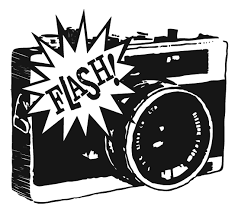 Photo Release Form		Hello parents! As is normal in many preschool programs, we take pictures and videos of the children at school-sponsored events and during the school day. We would like your permission to share these pictures in various settings. Please sign and return this form to let us know that it is OK to use these pictures on our school website, social media pages, and/or marketing materials (pamphlets, videos, etc…).

_______  YES, I give permission for my child’s photograph or video to be used on our website, social media page, and/or marketing materials.

________  I give permission for my child’s photograph or video to ONLY be posted in our secret, private Facebook group (sharing photographs/videos will violate the rules of our special preschool group).

________  NO, please do not include my child in any photos/videos on our website, social media, or marketing materials.______________________________________________(student’s first and last name)___________________________________________		___________________________________________	        (parent’s signature)						          (date)___________________________________________		___________________________________________	        (parent’s signature)						          (date)Love-A-Lot Nursery SchoolSt. John’s Lutheran Church200 South Broad Street, Nazareth, PA 18064LoveALotNurserySchool@yahoo.com  (484) 293-0720Office Use: Dep: Chk # Conf: _______
 FH    Emrgncy PMC    Dr.Date:Child’s Name (& “Nickname”):Gender: Boy      GirlBirth Date:Parent’s Name(s):Street Address:City, State, Zip:Telephone:*Email:Number of Security Keys you will need to get into the school (maximum 3):How did you hear about our school?/ Who may we thank for referring you?Child’s Name:Child’s Name:Child’s Name:Phone:Address:Birth Date:Birth Date:Birth Place:Father’s Name & Occupation:Mother’s Name&  Occupation:Parents’ Marital Status:Parents’ Marital Status:If parents live in separate residences, with whom is the child’s primary residence?(Please provide copy of court order if there is one involved)If parents live in separate residences, with whom is the child’s primary residence?(Please provide copy of court order if there is one involved)If parents live in separate residences, with whom is the child’s primary residence?(Please provide copy of court order if there is one involved)Sibling/Age:Sibling/Age:Sibling/Age:Sibling/Age:Sibling/Age:Sibling/Age:Name(s) of anyone else who is regularly in the home:Name(s) of anyone else who is regularly in the home:Does your child have any allergies? Does your child have any allergies?   Yes       No  Yes       No  Yes       NoPlease list allergies, illnesses, operations, accidents, hospital experiences (please explain):Please list allergies, illnesses, operations, accidents, hospital experiences (please explain):Please list allergies, illnesses, operations, accidents, hospital experiences (please explain):Please list allergies, illnesses, operations, accidents, hospital experiences (please explain):Signed:Date:(Mother or Legal Guardian)Signed:Date:(Father or Legal Guardian)Child’s Name:Date of Birth:last                                        first                            nicknameMother or Guardian:Mother or Guardian:Phone:(include maiden name)(include maiden name)(include maiden name)Cell Phone:Employer:Phone:Father or Guardian:Father or Guardian:Phone:Cell Phone:Employer:Phone:Name:Relationship to Child:Relationship to Child:Address:Address:Phone:Name:Relationship to Child:Relationship to Child:Address:Address:Phone:Child’s Physician:Phone:Emergency Hospital Preference:Emergency Hospital Preference:Student’s Full NameDate of BirthHeight:Weight:BP:Appearance, Nutrition:Appearance, Nutrition:Appearance, Nutrition:Appearance, Nutrition:Appearance, Nutrition:Vision:Vision:Hearing:Hearing:Hearing:Hearing:Hearing:Nose:Throat:Throat:Teeth:Teeth:Heart:Heart:Heart:Lungs:Abdomen:Abdomen:Abdomen:Abdomen:Genitalia:Genitalia:Skin:Skin:Skin:Hair/Scalp:Hair/Scalp:Hair/Scalp:Lymph Glands:Lymph Glands:Lymph Glands:Musculoskeletal:Musculoskeletal:Musculoskeletal:Other Notes:Other Notes:Other Notes:Other Notes:Diphtheria, Tetanus, Pertussis (DTaP/Td)Diphtheria, Tetanus, Pertussis (DTaP/Td)Diphtheria, Tetanus, Pertussis (DTaP/Td)Diphtheria, Tetanus, Pertussis (DTaP/Td)Diphtheria, Tetanus, Pertussis (DTaP/Td)Diphtheria, Tetanus, Pertussis (DTaP/Td)PolioMMRHibHepatitis BHepatitis BHepatitis BTuberculin Test:Tuberculin Test:Tuberculin Test:Tuberculin Test:TypeDate Given:Date Given:Date Given:Results:Results:Results:Chicken Pox (VZV)Chicken Pox (VZV)Chicken Pox (VZV)Chicken Pox (VZV)PrevnarPrevnarOtherOtherOtherPhysician’s NamePhysician’s NameSignaturePhoneDate of ExaminationDate of ExaminationAddress